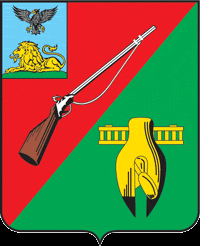 ОБЩЕСТВЕННАЯ ПАЛАТАСТАРООСКОЛЬСКОГО ГОРОДСКОГО ОКРУГАIIIСОЗЫВАСедьмое пленарное  заседаниеОбщественной палатыСтарооскольского городского округа« 14 » июня 2018 г.					 				   № 31РЕШЕНИЕО состоянии и мерах принимаемыхадминистрацией Старооскольскогогородского округа по обеспечениюпожарной безопасности в местах массового скопления населенияЗаслушав и обсудив информацию: Копочинского Константина Вячеславовича– заместителя начальника МКУ «Управление по делам гражданской обороны и чрезвычайным ситуациям Старооскольского городского округа Белгородской области», Апанасенко Сергея Александровича – начальника отдела надзорной деятельности и профилактической работы города Старый Оскол и Старооскольского района, членов Общественной палаты, Общественная палатаРЕШИЛА:1. Принять к сведению информацию заместителя начальника МКУ «Управление по делам гражданской обороны и чрезвычайным ситуациям Старооскольского городского округа Белгородской области» Копочинского Константина Вячеславовича, начальника отдела надзорной деятельности и профилактической работы города Старый Оскол и Старооскольского района Апанасенко Сергея Александровича.2. Рекомендовать администрации Старооскольского городского округа усилить контроль за качеством приёмки объектов строительства, реконструкции и капитального ремонта.3. Рекомендовать администрации Старооскольского городского округа при приёмке объектов с массовым скоплением населения,  включать в комиссию, члена Общественной палаты Старооскольского городского округа.4. Контроль за данным решением возложить на Совет Общественной палаты Старооскольского городского округа.Председатель  Общественной палатыСтарооскольского городского округа				В.Б. Лукъянцев